Спиши слова, раздели на слоги, подчеркни сочетание ЧА:   Перчатки, овчарка, внучата, тысяча, встреча, свеча, задача.Напиши диктант.	Выдели опасные места. Составь схемы предложений.   В лесу стоит дача. Мы гуляем по лесу час. С нами наша овчарка Дина.3.Расшифруй ребус: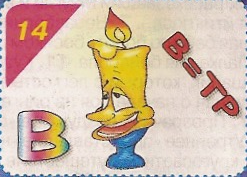 